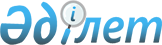 О понижении размера ставки налогов при применении специального налогового режима розничного налога в Глубоковском районеРешение Глубоковского районного маслихата Восточно-Казахстанской области от 20 марта 2024 года № 10/3-VIII. Зарегистрировано Департаментом юстиции Восточно-Казахстанской области 28 марта 2024 года № 8979-16
      Примечание ИЗПИ!
      Порядок введения в действие настоящего решения см. в п. 2.
      В соответствии с пунктом 5 статьи 696-3 Кодекса Республики Казахстан "О налогах и других обязательных платежах в бюджет" (Налоговый кодекс) Глубоковский районный маслихат РЕШИЛ:
      1. Понизить размер ставки корпоративного или индивидуального подоходного налога, за исключением налогов, удерживаемых у источника выплаты, при применении специального налогового режима розничного налога в Глубоковском районе с 4 (четырех) процентов на 2 (два) процента по доходам, полученным (подлежащим получению) за налоговый период. 
      2. Настоящее решение вводится в действие с 1 января 2024 года и подлежит официальному опубликованию.
					© 2012. РГП на ПХВ «Институт законодательства и правовой информации Республики Казахстан» Министерства юстиции Республики Казахстан
				
      Председатель Глубоковского районного маслихата

А. Калигожин
